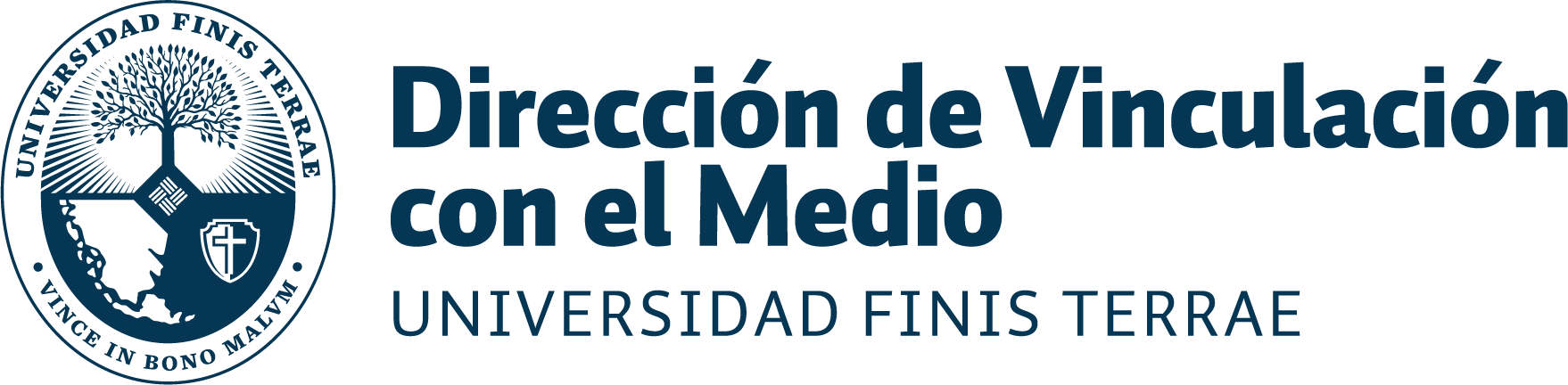 TABLAS PARA EL PRE DISEÑO DE PROGRAMAS Y PROYECTOS DE DESARROLLO COLABORATIVOUNIVERSIDAD FINIS TERRAELas siguientes tres tablas permiten contextualizar los conceptos que orientan el desarrollo de la Vinculación con el Medio respecto a las siguientes definiciones:Clientes: aquellos que financian iniciativas.Beneficiarios: aquellos que son los destinatarios de las iniciativas y a los cuales se busca impactar a través de las acciones universitarias.Público: aquellos que son observadores o participantes periféricos de las iniciativas.“Adicionalmente, para cualquiera de esos actores, es posible distinguir a lo menos tres niveles de [medios]”:Nivel macro: se refiere a medios que agrupan a grandes números de individuos, como la población de un país o un sector de dicha población (estudiantes de Chile; los habitantes de alguna región, etc.) que se agrupan por criterios generales, de tipo etáreos, geográficos, social, económico, sectorial, u otros.Nivel meso: referido a medios institucionales o a comunidades, que agrupan a conjuntos de actores que comparten ciertas creencias, valores, intereses, etc.Nivel micro: se refiere a individuos o grupos pequeños de personas que comparten un contexto social, cultural y económico específico.Tabla 1Establece la relación Beneficiario / Escala de VinculaciónTabla 2Establece la relación Beneficiario / Ámbito de VinculaciónTabla 3Establece la relación Área de Acción / Ámbito de VinculaciónTABLA 1BENEFICIARIO / ESCALA DE VINCULACIÓNBENEFICIARIO / ESCALA DE VINCULACIÓNBENEFICIARIO / ESCALA DE VINCULACIÓNBENEFICIARIO / ESCALA DE VINCULACIÓNBENEFICIARIO / ESCALA DE VINCULACIÓNBENEFICIARIO / ESCALA DE VINCULACIÓNLa bi-direccionalidad consiste en impactar simultáneamente de una determinada manera en el medio externo y de una determinada manera en el medio internoInternacionalNacionalRegionalComunalcomunidadesAgrupaciones Beneficiario ExternoSociedadIndividuo - ciudadanoFamiliaComunidades educación pre escolarComunidades educación escolarComunidades educación superiorRedes académicasAsociaciones profesionalesSociedades científicasRedes culturales y artísticasONG y FundacionesComunidadesAgrupaciones vecinalesEstadoMinisteriosGobierno RegionalGobierno ProvincialGobierno ComunalEmpresaServiciosIndustriaGrandes EmpresaPymesBeneficiario InternoEstudiantesDocentesProgramasTABLA 2BENEFICIARIO / AMBITO DE VINCULACIÓNBENEFICIARIO / AMBITO DE VINCULACIÓNBENEFICIARIO / AMBITO DE VINCULACIÓNBENEFICIARIO / AMBITO DE VINCULACIÓNBENEFICIARIO / AMBITO DE VINCULACIÓNBENEFICIARIO / AMBITO DE VINCULACIÓNLa bi-direccionalidad consiste en impactar simultáneamente de una determinada manera en el medio externo y de una determinada manera en el medio internoÁmbito disciplinar y profesionalÁmbito de investigación aplicada e innovación.Ámbito artístico y cultural.Ámbito de reflexión socio-cultural.Ámbito de religión católica, bioética y familia.  Ámbito de acción social.Beneficiario ExternoSociedadIndividuo - ciudadanoFamiliaComunidades educación pre escolarComunidades educación escolarComunidades educación superiorRedes académicasAsociaciones profesionalesSociedades científicasRedes culturales y artísticasONG y FundacionesComunidadesAgrupaciones vecinalesEstadoMinisteriosGobierno RegionalGobierno ProvincialGobierno ComunalEmpresaServiciosIndustriaGrandes EmpresaPymesBeneficiario InternoEstudiantesDocentesProgramasTABLA 3ÁREAS DE ACCIÓN/ AMBITO DE VINCULACIÓNÁREAS DE ACCIÓN/ AMBITO DE VINCULACIÓNÁREAS DE ACCIÓN/ AMBITO DE VINCULACIÓNÁREAS DE ACCIÓN/ AMBITO DE VINCULACIÓNÁREAS DE ACCIÓN/ AMBITO DE VINCULACIÓNÁREAS DE ACCIÓN/ AMBITO DE VINCULACIÓNLa bi-direccionalidad consiste en impactar simultáneamente de una determinada manera en el medio externo y de una determinada manera en el medio internoÁmbito disciplinar y profesionalÁmbito de investigación aplicada e innovación.Ámbito artístico y cultural.Ámbito de reflexión socio-cultural.Ámbito de religión católica, bioética y familia.  Ámbito de acción social.Áreas de acciónDocenciaPregradoPosgradoFormación ContinuaInvestigaciónInvestigaciones aplicadasEncuestas de opinión públicaProyectos de innovaciónExperiencias de investigación acciónGeneración de material para la docenciaExtensiónSeminariosCongresos y ColoquiosExposiciones artísticasCátedras transversalesCharlas y debatesPublicacionesCircuitos teatralesCircuitos literarios  Circuitos de artes plásticasMuestras colectivas de arte y arquitecturaCampañasServicios AsesoríasClínicas Jurídicas u otrasAsistencia técnica